Semaine du 2 au 6 novembre 2020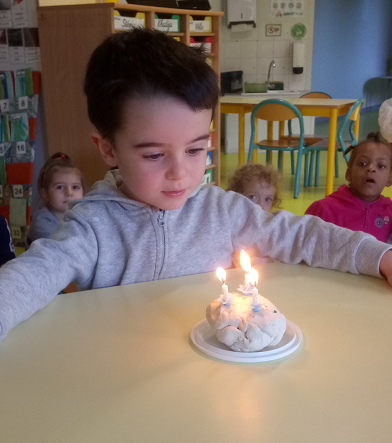 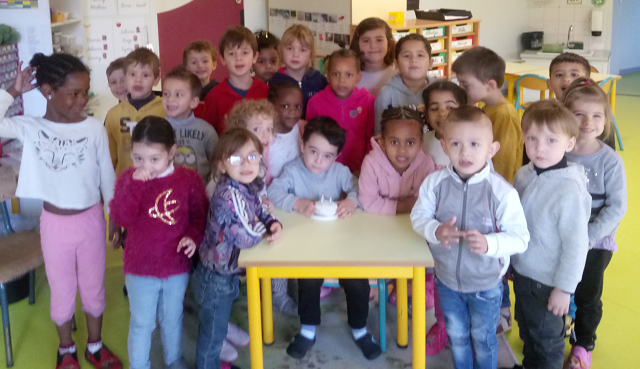 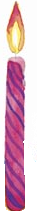 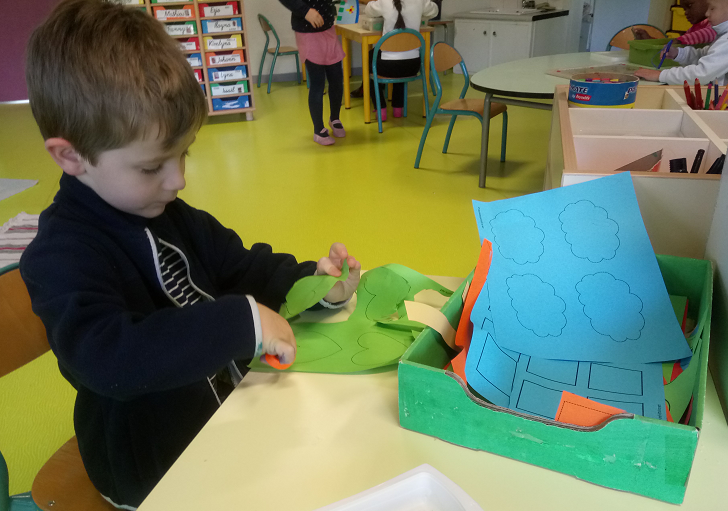 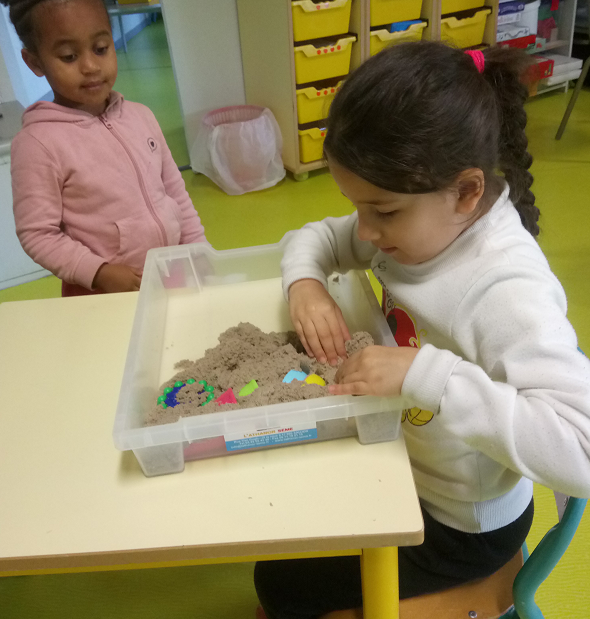 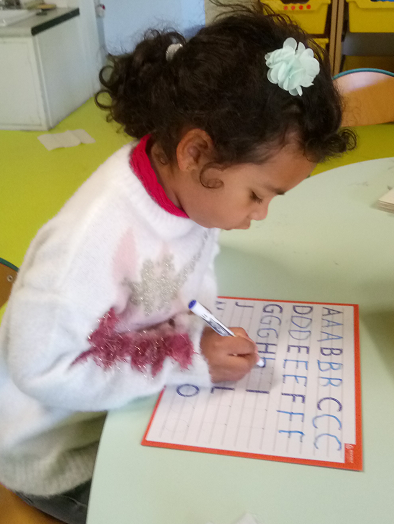 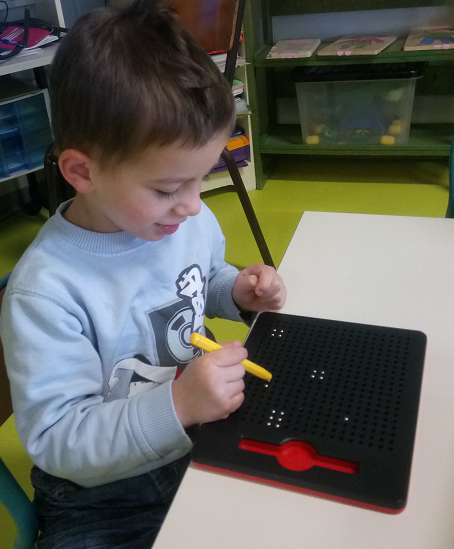 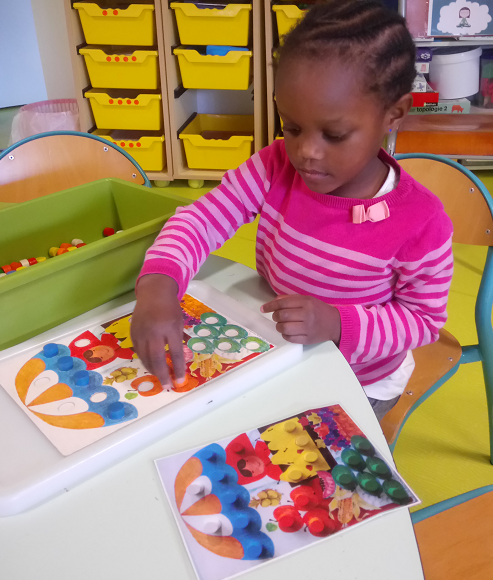 